КАРТА ДИСТАНЦИОННОГО ЗАНЯТИЯДата: 20 октября 2020 г.Класс: 1Предмет: музыкаУчитель: Ящук Н.В.Адрес обратной связи: тел: +79214526480, эл. почта natalya-yashuk@mail.ru или https://vk.com/id539039165Тема. Музыкальная азбука.Содержание заданий и рекомендации к занятию.1) Рассмотри страничку учебника. Что ты узнал о музыке? (Музыку записывают с помощью нот)Выучи названия нот по порядку.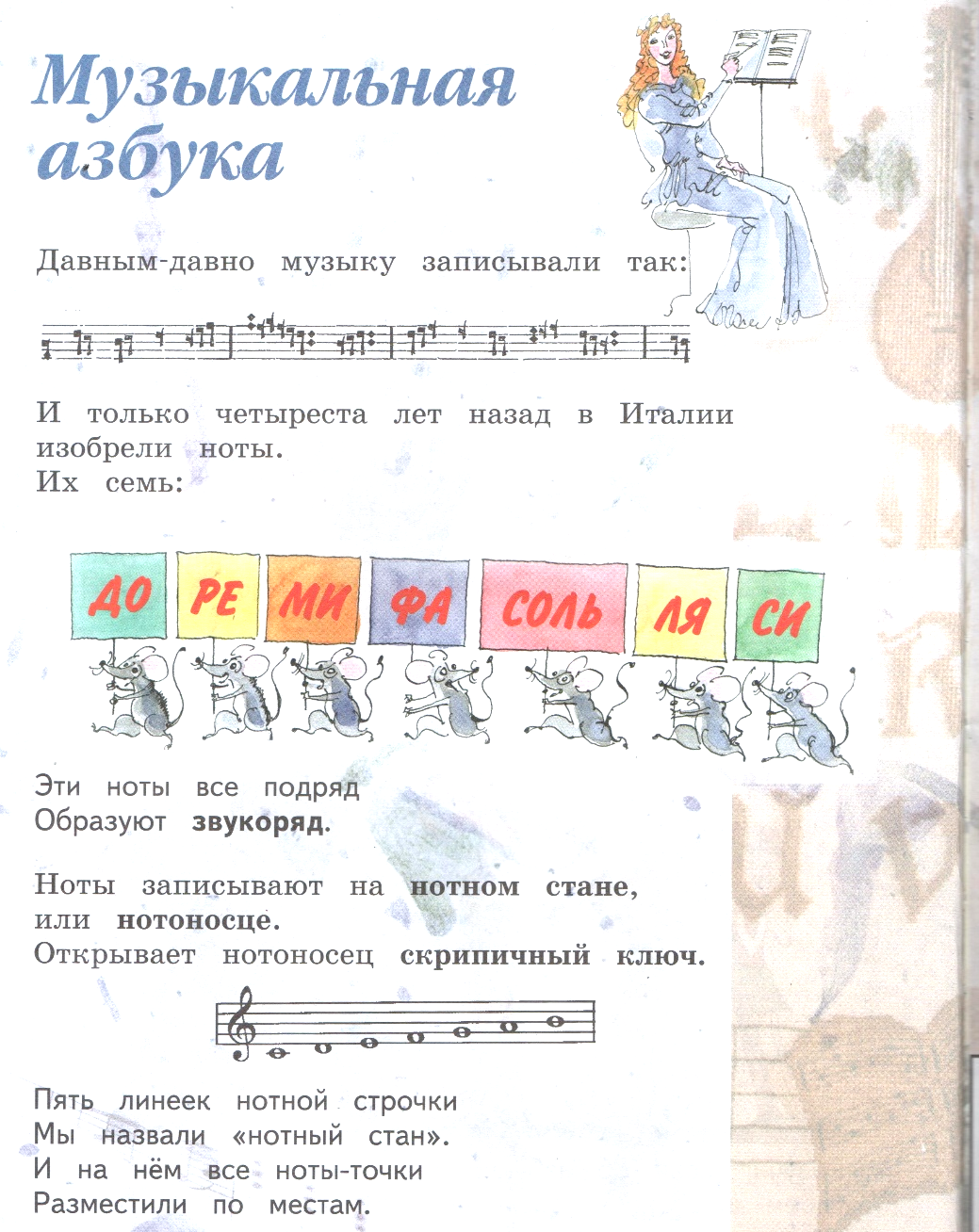 2) Прослушай песенки о нотах.https://deti-online.com/pesni/pesni-dlya-malyshey/do-re-mi-fa-sol/https://www.youtube.com/watch?v=LbHSMKLk5wo или https://www.youtube.com/watch?v=sEfx-KodkFY3) Мультфильм о нотах «Фиксики» ttps://www.youtube.com/watch?v=mtdwJIpP8og